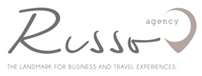  BUS TRANSFER  BOOKING FORMIPEG -ESPES 2023 Thank you for filling it in BLOCK LETTERS and sending it to annarita@russoagency.itandsales@russoagency.itPh. +39 081 8071845Family Name / Company Name:_____________________________________________________________________Address for Invoice: ______________________________________________________________________________  VAT NUMBER / P. IVA  o Codice fiscale: _______________________________________________________________ AREA CODE + Phone : + _________/_______________________E-mail :_____________________________________BUS TRANSFERS RATESFROM: Naples airport TO: Hilton Sorrento Palace (or vice versa)Price per person € 35.00	Rates are per person, one-way, Italian VAT and taxes includedCancellation and waiting policy:For cancellations made up to 24 hours prior the transfer, there will be no charge as penalty;For cancellations made later, we will charge the total amount of the transfer as well.For waiting of more than 2 hours, we will charge the amount of the transfer twice.PLEASE PROVIDE THE FOLLOWING TRANSFERS for n.  _____ persons:ARRIVAL TRANSFER:  DATE: ________________________FROM:  NAPLES AIRPORT   TO:  HOTEL  HILTON SORRENTO PALACEARRIVAL TIME: ________________   Flight Number__________________________________Flight arriving from: ___________________________________________(city)DEPARTURE TRANSFER:  DATE: ___________________ FROM: HOTEL  HILTON SORRENTO PALACE      TO: NAPLES AIRPORT        	I authorize Russo Agency to debit the credit card for the total amountof €______________:Date   ___________		Signature   ___________________________IMPORTANT:Russo Agency informs that all services will be reserved and confirmed only when the payment by credit card link will be processed 